PRORAČUN ZA 2024. GODINUNa 22. sjednici Općinskog vijeća, 11. prosinca 2023. godine, usvojen je Prijedlog Proračuna Općine Podstrana za 2024. godinu, u iznosu od ukupno 14.250.725,29 Eura.Prijedlog proračuna prepoznaje potrebe gospodarstva i mještana, socijalno je osjetljiv i nastavlja biti uporište za provedbu paketa pomoći socijalno ugroženim mještanima pomoću jednokratnih novčanih pomoći, pomoći za pokrivanje troškova stanovanja, subvencija prijevoza i slično. Realizacija općinskih kapitalnih projekata u svrhu povećanja usluge stanovanja i zajednice i dalje se nastavlja te sukladno tim planovima povećavaju se i rashodi poslovanja i rashodi za nabavu nefinancijske imovine.Proračun Općine Podstrana za 2024. godinu ima razvojnu komponentu i predstavlja odgovorno i transparentno financiranje svih potreba svojih mještana.           Detaljni podaci o Proračunu i obrazloženje istog može naći na općinskoj Internet stranici:http://www.podstrana.hr/uprava/opcinski-proracun/         ŠTO JE PRORAČUN?Proračun je jedan od najvažnijih dokumenata koji se donosi na razini jedinica lokalne samouprave, to je akt kojim se procjenjuju prihodi i primitci, rashodi i izdaci za proračunsku godinu, a sadrži i projekciju prihoda i primitaka te rashoda i izdataka za dvije godine unaprijed. Propis kojim su regulirana sva pitanja vezana uz proračun je Zakon o proračunu (Narodne novine 144/21). ŠTO JE PRORAČUN U MALOM?Ovim prikazom „Proračuna u malom Općine Podstrana" na razumljiv i transparentan način omogućava se svim mještanima uvid i informiranost u prihode i rashode Općine odnosno dobiva se informacija gdje i kako se troši javni novac. Proračun Općine Podstrana za 2024. važan je dokument za sve naše mještane i mještanke. Naime, nekim našim mještanima djeca pohađaju vrtiće, neki koriste javni prijevoz koje subvencionira Općina Podstrana, dok svi mi koji živimo u Podstrani koristimo javnu rasvjetu i  ceste, plaže, sportske terene, igrališta.Proračun za 2024. g. složen je i opsežan dokument koji prikazuje iz kojih se izvora planira prikupljati i kako se planira trošiti općinski novac pa je cilj ovog prikaza pružiti što jednostavnije i sažetije osnovne informacije o prihodima i rashodima proračuna.KAKO SE DONOSI PRORAČUN?Proračun na prijedlog izvršne vlasti(Načelnika) donosi predstavničko tijelo jedinica lokalne samouprave (Općinsko Vijeće Općine Podstrana) Proračun se prema Zakonu mora donijeti najkasnije do konca tekuće godine za    iduću godinu prema prijedlogu kojega utvrđuje načelnik i dostavlja predstavničkom tijelu.NAJVAŽNIJA PRORAČUNSKA NAČELAPostoje načela proračuna kojih se moraju pridržavati svi koji sastavljaju proračune, pa tako i Općina Podstrana. Temeljem tih načela predstavnička vlast koju čini općinsko vijeće može kontrolirati i ograničavati izvršnu vlast koju predstavlja Načelnik u prikupljanju sredstava i načinu njihova trošenja. NAČELO URAVNOTEŽENOSTI — prihodi moraju biti jednaki rashodima, odnosno Općina smije trošiti samo onoliko sredstava koliko ih može prikupiti NAČELO TRANSPARENTNOSTI — proračun mora biti dostupan javnosti, pa se izglasani proračun objavljuje u Službenom glasilu Općine PodstranaNAČELO DOBROG FINANCIJSKOG UPRAVLJANJA — proračunska se sredstva moraju koristiti ekonomično, učinkovito i djelotvorno.ŠTO SE SVE MOŽE SAZNATI IZ PRORAČUNA?Koliki su i koji su prihodi Općine? Koliki su ukupni rashodi Općine? Što sve Općina financira? Koliko se novca troši za obrazovanje, predškolski odgoj? Koliko se novca troši za socijalu, kulturu, sport? Koliko se novca troši za gospodarstvo, prostorno planiranje? Koliko se novca troši za izgradnju i održavanje komunalne infrastrukture?                  GDJE JE PRORAČUN OBJAVLJEN?na web stranicama Općine Podstrana: www.podstrana.hr/uprava/opcinski-proracun/u Službenom glasniku Općine Podstrana br. 31/2023Sve izmjene i dopune proračuna također se objavljuju na web stranici Općine Podstrana i službenom glasniku Općine Podstrana ZAKONSKA STRUKTURA PRORAČUNAPrema odredbama Zakona o proračunu (NN br. 144/21), Proračun se sastoji od općeg i posebnog dijela te obrazloženja općeg i posebnog dijela proračuna.Proračuna Općine Podstrana za 2024. godinu sadrži slijedeće elemente: - opći dio proračuna koji sadrži račun prihoda i rashoda i račun financiranja - posebni dio proračuna sastoji se od plana rashoda i izdataka raspoređenih u programe koji se sastoje od aktivnosti, te tekućih ili kapitalnih projekata - obrazloženje općeg i posebnog dijela proračunaODAKLE DOLAZI NOVAC U PRORAČUN?UKUPNO PLANIRANI PRIHODI I PRIMICI u 2024. godini iznose 14.250.725,29€Uz prihode od poreza, jedan od značajnih prihoda proračuna su prihodi od administrativnih pristojbi te  pomoći iz drugih proračuna i fondova EU za provedbu projekata.Proračunski prihodi mogu biti poslovni i kapitalni. Poslovni su porezni (npr. porez na dohodak i prirez porezu na dohodak) i neporezni prihodi (npr. prihodi od pristojbi, kazni, imovine, pomoći ili donacije), a kapitalni su prihodi od prodaje nefinancijske imovine. Pored toga, tu su i primici od financijske imovine i zaduživanja, a pregled ukupne raspodjele prihoda i primitaka Proračuna Općine Podstrana za 2024. godinu dan je u nastavku: OBRAZLOŽENJE PRIHODAU prihode od poreza spadaju: Prihodi od poreza i prireza na porez na dohodak Prihodi od poreza na promet nekretninama i  Prihodi od općinskih poreza (porez na kuće za odmor i porez na potrošnju alkoholnih i bezalkoholnih pića)Najveći dio planiranih Prihoda od poreza odnosi se na prihod na osnovi dodijeljenog udjela u porezu na dohodak od nesamostalnog rada te prirezu u iznosu od 5.500.000,00 Eur. Ostali dio odnosi se na prihod poreza na promet nekretnina na području naše općine u iznosu od 1.700.000,00 Eur, prihode od poreza na kuće za odmor u iznosu od 80.000,00 Eur, dok se od poreza na potrošnju pića planira uprihoditi 130.000,00 Eur. Prihodi od pomoći iz inozemstva i od subjekata unutar općeg proračuna planirani su u ukupnom iznosu od  1.693.800,00 Eur. Iznos od 310.000,00 eura odnosi se na tekuće pomoći od međunarodnih organizacija, od kojeg iznosa 257.200,00 eura se isplaćuje partnerima koji su sudjelovali na EU projektima.  Izdvajamo pomoći Splitsko-dalmatinske Županije za prihranu plaže i sanaciju obalnih pera, sredstva za uređenje obalnog područja te protupožarne puteve u ukupnom iznosu od 628.500,00 eura, kapitalnu pomoć Županije za izgradnju sportske dvorane u Strožancu u iznosu od 500.000,00. Pomoći izravnanja za decentralizirane funkcije u iznosu od 255.300,00 Eura odnosi se na financiranje rada JVP Podstrana.Prihodi od imovine planirani su u iznosu od 385.000,00 Eura. Najveći dio planira se na ime naknade za izdane koncesije i koncesijska odobrenja na pomorskom dobru u iznosu od 270.000,00 eura.Ostali prihodi se odnose na prihode od zakupa nekretnina, prihode od kamata na oročena sredstva, zateznih kamata te naknada za korištenje infrastrukture položene u nerazvrstane ceste u vlasništvu Općine Podstrana.Od upravnih i administrativnih pristojbi, pristojbi po posebnim propisima i naknada planira se uprihoditi 2.120.000,00 Eura.  Od upravnih i administrativnih pristojbi planira se uprihoditi 500.000,00 eura, najveći dio se odnosi na naknadu za dodjelu grobnog mjesta na korištenje na neodređeno vrijeme, boravišnu pristojbu te ostale pristojbe.Od prihoda po posebnim propisima se planira uprihoditi 20.000,00 Eura, a odnose se na prihode od vodnog doprinosa i ostalih prihoda po posebnim propisima.Od komunalnih doprinosa i naknada se planira uprihoditi 1.600.000,00 Eura.Iznos prihoda u skupini Prihodi od prodaje proizvoda i robe te pruženih usluga, u iznosu od 203.345,29 Eura odnosi se na prihode od naplate parkinga, od grobnih naknada i troškova ukopa te ostatak od naknade za vođenje posla evidentiranja i naplate naknade za uređenje voda i vlastitih prihoda JVP Podstrana.Prihodi od prodaje nefinancijske imovine za ovu godinu nisu planirani.Višak prihoda nad rashodima iz prethodne godine iznosi 2.072.558,42 eura.Primici od financijske imovine i zaduživanja su planirani u iznosu od 335.421,58 Eura koji se odnose na povrat oročenih sredstava na štednom računu u poslovnoj banci.ŠTO SE FINANCIRA IZ PRORAČUNA?UKUPNO PLANIRANI RASHODI IZDACI u 2024. godini iznose 14.250.725,29€Nakon prikaza planiranih prihoda, valja objasniti kako se ti novci troše. U nastavku se daje pregled kako se troše proračunska sredstva po odjelima općinske uprave te kako se troše sredstva po pojedinim programima. RAZDJEL: URED NAČELNIKA							  68.650,00                    Program  Javna uprava i administracija           	Obuhvaća financiranje tekućih rashoda kojim se osiguravaju sredstva za rad i djelovanje predstavničkog i  izvršnog tijela, obilježavanje Dana općine, državnih i vjerskih blagdana, redovno financiranje prava zaposlenika  iz radnog odnosa. Također se osiguravaju sredstva za podmirivanje materijalnih rashoda zaposlenika, dnevnice i  putne troškove, troškove stručnog usavršavanja zaposlenika, rashode za materijal i energiju, rashode za usluge, financijske i ostale nespomenute rashode.   Program  Organiziranje i provođenje zaštite i spašavanja 	 	 	 Programom se osiguravaju sredstva za sufinanciranje redovne djelatnosti Javne vatrogasne postrojbe,  Dobrovoljnog vatrogasnog društva, HGSS, Civilne zaštite te provedba mjera zaštite i spašavanja na području općine sukladno Zakonu.   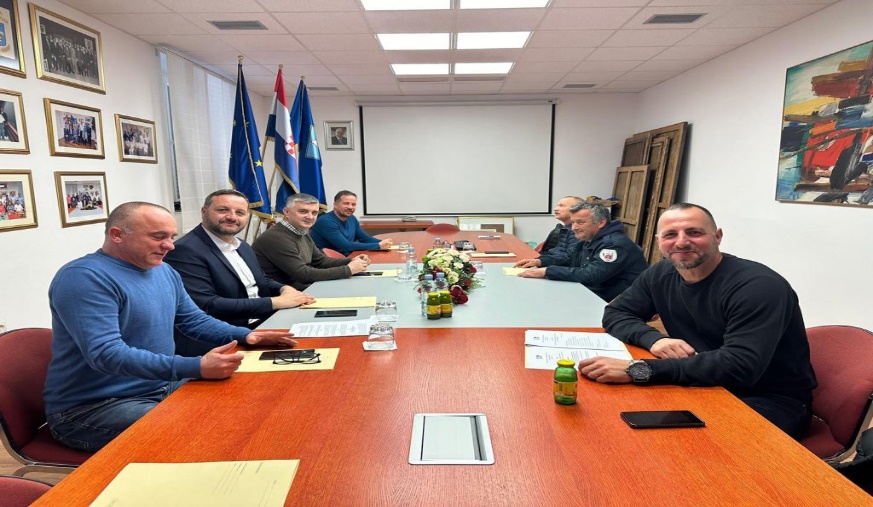 Program financiranja projekata udruga Ovaj program obuhvaća poticanje kulturnih aktivnosti  kroz financiranje rada udruga koje su od interesa za općinu Podstrana te zaštitu i očuvanje kulturne baštine.Program Predškolski odgojProgramom se osiguravaju financijska sredstva za djelatnost vrtića koji provode programe odgoja i obrazovanja djece predškolske dobi kako na području Općine Podstrana tako i na širem području.SUFINANCIRANJE DJEČJIH VRTIĆA 				1.184.000,00 €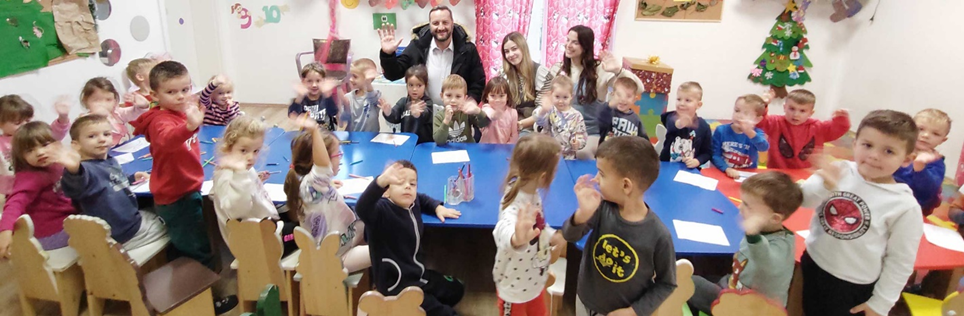 Program potpore poljoprivredi Subvencioniranje nabavke sadnica poljoprivrednicima i čišćenje zapuštenog poljoprivrednog zemljišta.Program Javne potrebe u sportuProgram obuhvaća poticanje sportskih aktivnosti mještana kroz financiranje rada sportskih klubova i udruga te uređenje objekata za sport i rekreaciju.Zajednici sportskih udruga Općine Podstrana u 2024. godini planira se doznačiti 180.000,00 €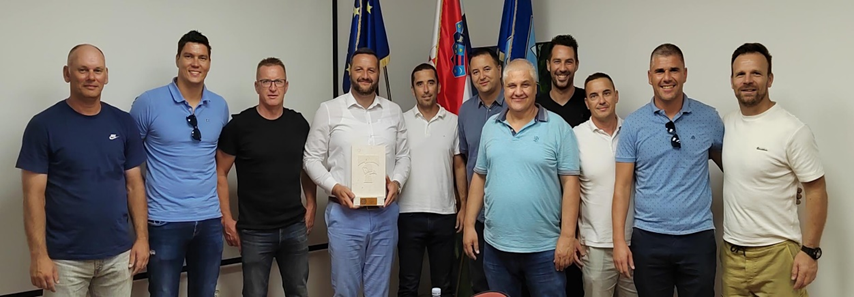 Program Jačanje gospodarstva U suradnji sa ostalim gradovima, program obuhvaća pomoć malim poduzetnicima na području općine.Program Socijalna skrbProgram obuhvaća socijalnu pomoć građanima i kućanstvima, financiranje skrbi kroz  udruge građana, jednokratne pomoći, potpore za novorođenu djecu, sufinanciranje prijevoza umirovljenicima, učenicima i studentima, stipendiranje učenika i studenata, kupnja radnih bilježnica za sve učenike osnovne škole na području općine kao i financiranje kupnje udžbenika za srednjoškolce. Novost je sufinanciranje kupnje sportske opreme za djecu sa područja općine. SOCIJALNA SKRB			 			575.000,00 €NAKNADE GRAĐANIMA U NOVCU				100.000,00 €POMOĆ RODILJAMA						66.000,00 €STIPENDIJE I ŠKOLARINE						120.000,00 €UDŽBENICI ZA UČENIKE SREDNJIH ŠKOLA			70.000,00 €UDŽBENICI ZA UČENIKE OŠ STROŽANAC				80.000,00 €SUBVENCIJA PRIJEVOZA ZA STUDENTE I ĐAKE			3.000,00 €SUBVENCIJA PRIJEVOZA G. PODSTRANA				28.000,00 € ASISTENT ZA DJECU S POSEBNIM POTREBAMA U VRTIĆIMA	100.000,00 €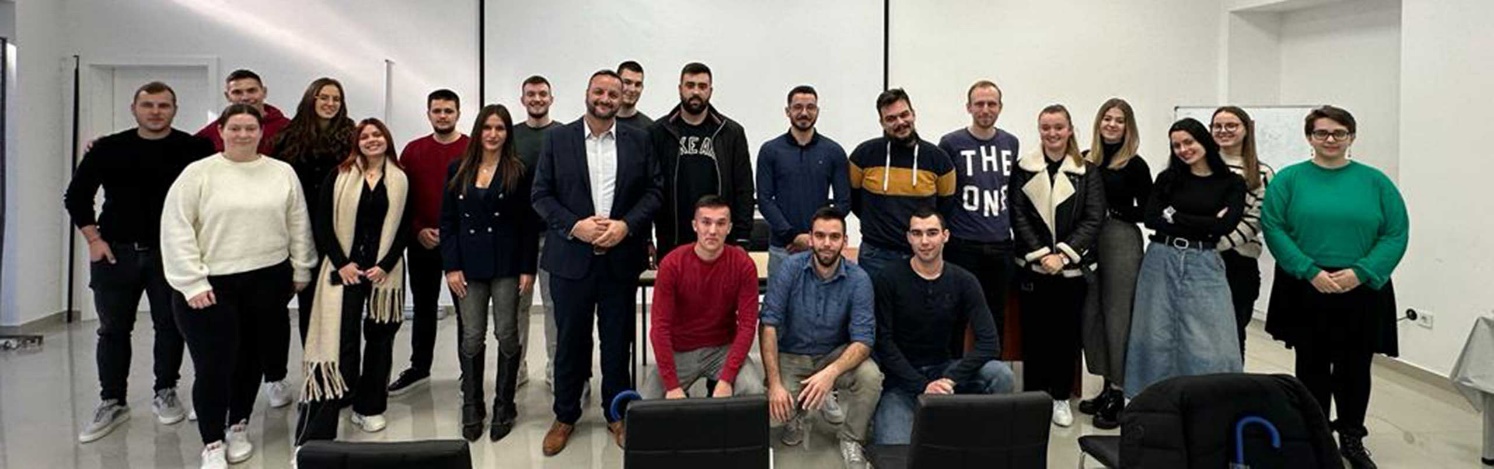 Program Razvoj civilnog društva Programom se osiguravaju sredstva za sufinanciranje redovne djelatnosti Crvenog križa, vjerskih zajednica, GK Marko Marulić i slično.Program unapređenja turističke infrastrukturne osnoveProgram obuhvaća dio Nacionalnog programa razvoja širokopojasne agregacijske infrastrukture.Program Razvoj i upravljanje sustava vodoopskrbe, odvodnje i zaštite vodeProgramom se osiguravaju sredstva za izgradnju i održavanje vodoopskrbe i odvodnje.Program Prostorno uređenje, unaprjeđenje stanovanja i ostale pogodnosti Programom se osiguravaju sredstva za izradu prostorno planske dokumentacije, ostala tekuća održavanja, kupnju zemljišta za javne potrebe, izgradnju groblja, izgradnju škole, školske dvorane, sportske lučice, javne rasvjete, stambeno zbrinjavanje branitelja iz domovinskog rata, izgradnju raznih sportskih sadržaja, javne garaže te sanaciju pješačke i biciklističke staze na obalnom području.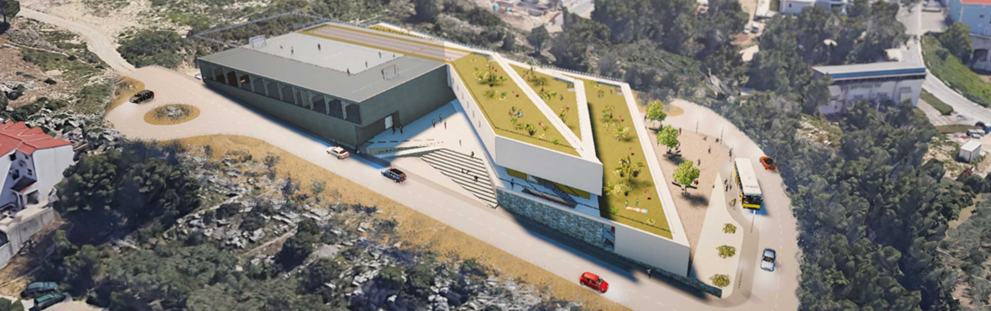 Program razvoj i sigurnost prometaProgramom se osiguravaju sredstva za izgradnju komunalne infrastrukture u Općini Podstrana za 2024. godinu.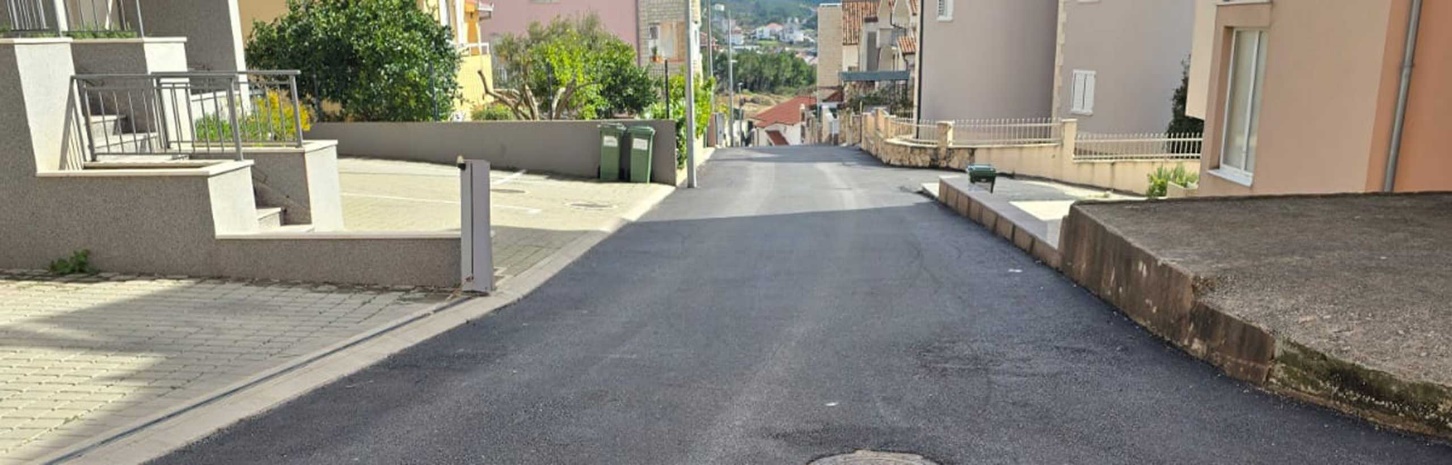 Program Održavanje komunalne infrastruktureProgramom se osiguravaju sredstva za provođenje radova na održavanju objekata i uređaja komunalne infrastrukture kroz obavljanje sljedećih komunalnih djelatnosti: Održavanje nerazvrstanih cesta i javno prometnih površina, Održavanja javnih površina na kojima nije dopušten promet motornih vozila, Održavanja javnih zelenih površina, Održavanje građevina, uređaja i predmeta javne namjene, Održavanja groblja, Održavanja čistoće javnih površina, Održavanje javne rasvjete, Dezinfekcija, dezinsekcija, deratizacija, Veterinarsko-higijeničarski poslovi, prigodno ukrašavanje naselja, sanacija divljih odlagališta, održavanje dječjih igrališta i sportskih igrališta. 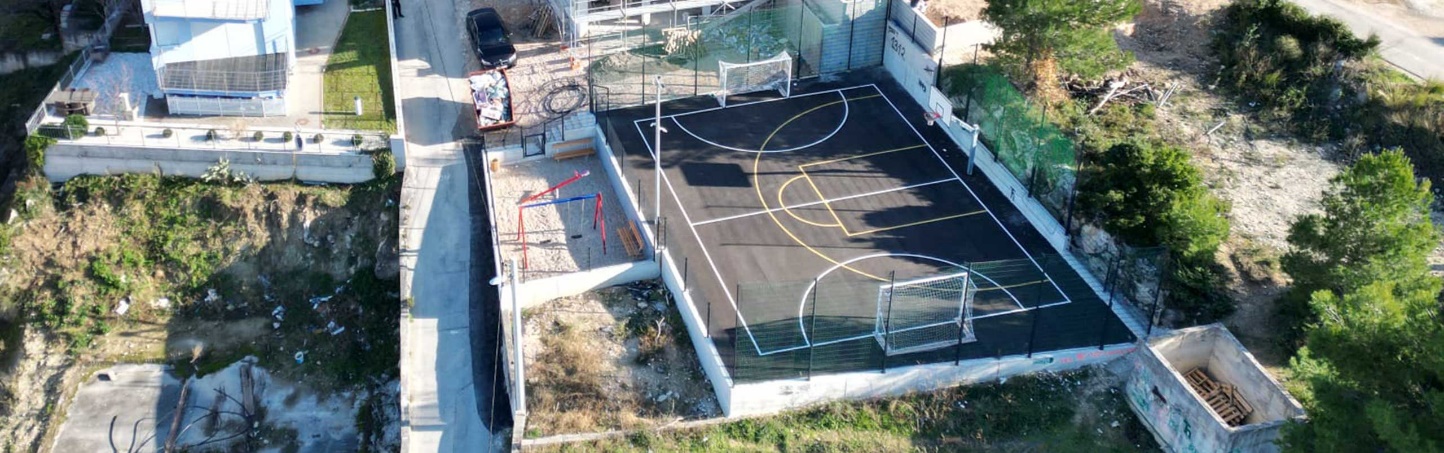 Program Upravljanje imovinomProgramom se osiguravanju sredstva za održavanje zgrada u vlasništvu i posjedu Općine Podstrana, restauracija sakralnih objekata, izgradnja novog vatrogasnog doma te zgrade javne i društvene namjene u Sv. Martinu.U nastavku slijedi pregled svih programa sa pripadajućim projektima i aktivnostima proračuna za 2024. g.UKLJUČITE SE U PLANIRANJE I DONOŠENJE PRORAČUNA! Općina Podstrana poziva svoje mještane da se uključe u planiranje i donošenje Proračuna prijavljujući prijedloge za uređenja na području vašeg mjesnog odbora.Svoje prijedloge za uvrštenje u proračun za iduću godinu možete nam poslati putem obrasca koji je dio ovog materijala, koji možete isprintati, ispuniti i poslati poštom na adresu: OPĆINA PODSTRANATrg dr. Franje Tuđmana 3 21312 Podstrana  ili putem elektroničke pošte na adresu:proracun@podstrana.hrSvi pristigli prijedlozi bit će uzeti u obzir i razmatrat će se uoči planiranja Proračuna za iduću godinu. TRANSPARENTNOSTJedinice lokalne i područne (regionalne) samouprave, proračunski i izvanproračunski korisnici dužni su javno objavljivati informacije o trošenju sredstava na svojim mrežnim stranicama na način da te informacije budu lako dostupne, pretražive i strojno čitljive.Općina Podstrana ove će informacije objavljivati na svojim mrežnim stranicama na adresi:		https://www.podstrana.hr/transparentno/Obrazac za sudjelovanje u planiranju i donošenju proračuna Ime i prezime _________________  E-mail _______________________ Adresa ______________________ (neobavezna polja, svoje komentare i prijedloge možete uputiti i anonimno, bez ispunjavanja Vaših podataka) Smatram da je ovogodišnji proračun: Predlažem da se u proračun za iduću godinu uvrste sljedeći projekt/i i/ili program/i: Svoj/e prijedlog/e obrazlažem ovako: INFOOPĆINA PODSTRANATrg dr. Franje Tuđman 321312 Podstrana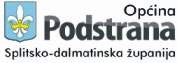 URED NAČELNIKA      Načelnik: Mijo Dropuljić	021 / 666-604	nacelnik@podstrana.hrUPRAVNI ODJEL ZA PRAVNE POSLOVE I STRATEŠKO UPRAVLJANJE     Pročelnica: Božena Perišić 	021 / 330-489 	ivica.tafra@podstrana.hrUPRAVNI ODJEL ZA JAVNU NABAVU, GOSPODARSTVO, DRUŠTVENE DJELATNOSTI I EU FONDOVEPLANOdjeljakNazivPLAN  20246Prihodi poslovanja11.842.745,2961Prihodi od poreza7.410.300,0063Pomoći iz inozemstva  i od subjekata unutar općeg proračuna1.693.800,0064Prihodi od imovine385.300,0065Prihodi od upravnih i administrativnih pristojbi, pristojbi po posebnim propisima i naknada2.120.000,0066Prihodi od prodaje proizvoda i robe te pruženih usluga, prihodi od donacija te povrati po protestiranim jamstvima203.345,2968Kazne, upravne mjere i ostali prihodi30.000,008Primici od financijske imovine i zaduživanja335.421,589Višak prihoda iz prethodne godine2.072.558,42RAZDJEL:  OPĆINSKO VIJEĆE     97.500,00RAZDJEL:   UPRAVNI ODJEL ZA PRAVNE POSLOVE I STRATEŠKO UPRAVLJANJE  801.440,00RAZDJEL:   UPRAVNI ODJEL ZA PRORAČUN I FINANCIJE  291.050,00PRORAČUNSKI KORISNIK: JAVNA VATROGASNA POSTROJBA OPĆINE PODSTRANA  585.300,00RAZDJEL: UPRAVNI ODJEL ZA JAVNU NABAVU, GOSPODARSTVO, DRUŠTVENE DJELATNOSTI I EU FONDOVE        2.787.545,29RAZDJEL: UPRAVNI ODJEL ZA PROSTORNO UREĐENJE, KOMUNALNE POSLOVE I ZAŠTITU OKOLIŠA 8.094.100,00ODSJEK ZA KOMUNALNO REDARSTVO     133.700,00RAZDJEL:  VLASTITI KOMUNALNI POGON  1.391.440,00	PROGRAM	JAVNA UPRAVA I ADMINISTRACIJAORGANIZIRANJE I PROVOĐENJE ZAŠTITE I SPAŠAVANJAFINANCIRANJE PROJEKATA UDRUGAPREDŠKOLSKI ODGOJ POTPORA POLJOPRIVREDIJAVNE POTREBE U SPORTUJAČANJE GOSPODARSTVASOCIJALNA SKRBRAZVOJ CIVILNOG DRUŠTVAUNAPREĐENJE TURISTIČKE INFRASTRUKTURNE OSNOVERAZVOJ I UPRAVLJANJE SUSTAVA VODOOPSKRBE, ODVODNJE I ZAŠTITE VODAPROSTORNO UREĐENJE I UNAPREĐENJE STANOVANJARAZVOJ I SIGURNOST PROMETAODRŽAVANJE KOMUNALNE INFRASTRUKTUREUPRAVLJANJE IMOVINOMGLAVA: URED NAČELNIKAGLAVA: URED NAČELNIKA68.650,0068.650,00PROGRAM: JAVNA UPRAVA I ADMINISTRACIJAPROGRAM: JAVNA UPRAVA I ADMINISTRACIJAPROGRAM: JAVNA UPRAVA I ADMINISTRACIJA68.650,00Aktivnost : Financiranje redovne djelatnosti UO NačelnikaAktivnost : Financiranje redovne djelatnosti UO Načelnika68.650,0068.650,0068.650,00GLAVA: OPĆINSKO VIJEĆEGLAVA: OPĆINSKO VIJEĆE97.500,0097.500,00PROGRAM: JAVNA UPRAVA I ADMINISTRACIJAPROGRAM: JAVNA UPRAVA I ADMINISTRACIJA97.500,0097.500,00Aktivnost: Financiranje rada Općinskog vijećaAktivnost: Financiranje rada Općinskog vijeća46.000,0046.000,0046.000,00Aktivnost: Financiranje političkih stranaka zastupljenih u Općinskom vijećuAktivnost: Financiranje političkih stranaka zastupljenih u Općinskom vijeću9.300,009.300,009.300,00Aktivnost: Gradovi prijateljiAktivnost: Gradovi prijatelji6.200,006.200,006.200,00Aktivnost: Mjesni odborIAktivnost: Mjesni odborI36.000,0036.000,0036.000,00GLAVA: UPRAVNI ODJEL ZA PRAVNE POSLOVE I STRATEŠKO UPRAVLJANJEGLAVA: UPRAVNI ODJEL ZA PRAVNE POSLOVE I STRATEŠKO UPRAVLJANJE801.440,00801.440,00PROGRAM: JAVNA UPRAVA I ADMINISTRACIJAPROGRAM: JAVNA UPRAVA I ADMINISTRACIJA801.440,00801.440,00Aktivnost: Financiranje redovne djelatnosti upravnog odjelaAktivnost: Financiranje redovne djelatnosti upravnog odjela436.700,00436.700,00436.700,00Aktivnost: Nabava dugotrajne imovineAktivnost: Nabava dugotrajne imovine337.500,00337.500,00337.500,00Aktivnost: Obnova zemljišne knjige Gornja PodstranaAktivnost: Obnova zemljišne knjige Gornja Podstrana27.240,0027.240,0027.240,00GLAVA: UPRAVNI ODJEL ZA PRORAČUN I FINANCIJEGLAVA: UPRAVNI ODJEL ZA PRORAČUN I FINANCIJE291.050,00291.050,00PROGRAM: JAVNA UPRAVA I ADMINISTRACIJAPROGRAM: JAVNA UPRAVA I ADMINISTRACIJA291.050,00291.050,00Aktivnost: Financiranje redovne djelatnosti upravnog odjelaAktivnost: Financiranje redovne djelatnosti upravnog odjela79.050,0079.050,0079.050,00Aktivnost: Zajednički rashodi tekućeg poslovanja upravnih odjelaAktivnost: Zajednički rashodi tekućeg poslovanja upravnih odjela212.000,00212.000,00212.000,00GLAVA: JAVNA VATROGASNA POSTROJBA OPĆINE PODSTRANAGLAVA: JAVNA VATROGASNA POSTROJBA OPĆINE PODSTRANA585.300,00585.300,00PRORAČUNSKI KORISNIK: JAVNA VATROGASNA POSTROJBA OPĆINE PODSTRANA                                      585.300,00PRORAČUNSKI KORISNIK: JAVNA VATROGASNA POSTROJBA OPĆINE PODSTRANA                                      585.300,00PRORAČUNSKI KORISNIK: JAVNA VATROGASNA POSTROJBA OPĆINE PODSTRANA                                      585.300,00PRORAČUNSKI KORISNIK: JAVNA VATROGASNA POSTROJBA OPĆINE PODSTRANA                                      585.300,00PROGRAM: ORGANIZIRANJE I PROVOĐENJE ZAŠTITE I SPAŠAVANJAPROGRAM: ORGANIZIRANJE I PROVOĐENJE ZAŠTITE I SPAŠAVANJA585.300,00585.300,00Aktivnost: Financiranje redovne djelatnosti JVP PODSTRANAAktivnost: Financiranje redovne djelatnosti JVP PODSTRANA585.300,00585.300,00585.300,00GLAVA: UPRAVNI ODJEL ZA JAVNU NABAVU, GOSPODARSTVO, DRUŠTVENE DJELATNOSTI I EU FONDOVE                                                                                                                                                                     2.787.545,29GLAVA: UPRAVNI ODJEL ZA JAVNU NABAVU, GOSPODARSTVO, DRUŠTVENE DJELATNOSTI I EU FONDOVE                                                                                                                                                                     2.787.545,29GLAVA: UPRAVNI ODJEL ZA JAVNU NABAVU, GOSPODARSTVO, DRUŠTVENE DJELATNOSTI I EU FONDOVE                                                                                                                                                                     2.787.545,29GLAVA: UPRAVNI ODJEL ZA JAVNU NABAVU, GOSPODARSTVO, DRUŠTVENE DJELATNOSTI I EU FONDOVE                                                                                                                                                                     2.787.545,29PROGRAM: JAVNA UPRAVA I ADMINISTRACIJAPROGRAM: JAVNA UPRAVA I ADMINISTRACIJA144.300,00144.300,00Aktivnost: Financiranje redovne djelatnosti upravnog odjelaAktivnost: Financiranje redovne djelatnosti upravnog odjela144.300,00144.300,00144.300,00PROGRAM: FINANCIRANJE PROJEKATA UDRUGAPROGRAM: FINANCIRANJE PROJEKATA UDRUGA150.000,00150.000,00Aktivnost: Financiranje projekata od interesa za Općinu PodstranaAktivnost: Financiranje projekata od interesa za Općinu Podstrana150.000,00150.000,00150.000,00PROGRAM: PREDŠKOLSKI ODGOJ PROGRAM: PREDŠKOLSKI ODGOJ 1.184.000,001.184.000,00Aktivnost: Sufinanciranje dječjih vrtićaAktivnost: Sufinanciranje dječjih vrtića1.184.000,001.184.000,001.184.000,00PROGRAM: JAVNE POTREBE U SPORTUPROGRAM: JAVNE POTREBE U SPORTU184.300,00184.300,00Aktivnost: Zajednica sportskih udruga Općine PodstranaAktivnost: Zajednica sportskih udruga Općine Podstrana180.000,00180.000,00180.000,00Aktivnost: Najam dvorane OŠ "Strožanac"Aktivnost: Najam dvorane OŠ "Strožanac"4.300,004.300,004.300,00PROGRAM: POTPORA POLJOPRIVREDIPROGRAM: POTPORA POLJOPRIVREDI35.000,0035.000,00Aktivnost: Subvencije poljoprivrednicimaAktivnost: Subvencije poljoprivrednicima35.000,0035.000,0035.000,00PROGRAM: JAČANJE GOSPODARSTVAPROGRAM: JAČANJE GOSPODARSTVA4.645,294.645,29Projekt: Ulaganje u razvoj MSP-ova putem PC "Scala d.o.o."Projekt: Ulaganje u razvoj MSP-ova putem PC "Scala d.o.o."4.645,294.645,294.645,29PROGRAM: SOCIJALNA SKRBPROGRAM: SOCIJALNA SKRB575.000,00575.000,00Aktivnost: Novčane pomoćiAktivnost: Novčane pomoći575.000,00575.000,00575.000,00PROGRAM: RAZVOJ CIVILNOG DRUŠTVAPROGRAM: RAZVOJ CIVILNOG DRUŠTVA382.000,00382.000,00Aktivnost: Hrvatski Crveni križAktivnost: Hrvatski Crveni križ20.000,0020.000,0020.000,00Aktivnost: Vjerske zajednice-redovna djelatnostAktivnost: Vjerske zajednice-redovna djelatnost40.000,0040.000,0040.000,00Aktivnost: Vjerske zajednice-uređenje sakralnih objekataAktivnost: Vjerske zajednice-uređenje sakralnih objekata40.000,0040.000,0040.000,00Aktivnost: Gradska knjižnica Marko Marulić - SplitAktivnost: Gradska knjižnica Marko Marulić - Split23.000,0023.000,0023.000,00Aktivnost: Donacije zdravstvenim organizacijamaAktivnost: Donacije zdravstvenim organizacijama1.000,001.000,001.000,00Projekt: EU projekt - RESISTANCEProjekt: EU projekt - RESISTANCE258.000,00258.000,00258.000,00 PROGRAM: ORGANIZIRANJE I PROVOĐENJE ZAŠTITE I SPAŠAVANJA  PROGRAM: ORGANIZIRANJE I PROVOĐENJE ZAŠTITE I SPAŠAVANJA 126.800,00126.800,00Aktivnost: DVD PodstranaAktivnost: DVD Podstrana115.000,00115.000,00115.000,00Aktivnost: HGSSAktivnost: HGSS3.000,003.000,003.000,00Aktivnost: Civilna zaštitaAktivnost: Civilna zaštita8.800,008.800,008.800,00PROGRAM: UNAPREĐENJE TURISTIČKE INFRASTRUKTURNE OSNOVEPROGRAM: UNAPREĐENJE TURISTIČKE INFRASTRUKTURNE OSNOVE1.500,001.500,00Projekt: Razvoj širokopojasne infrastruktureProjekt: Razvoj širokopojasne infrastrukture1.500,001.500,001.500,00GLAVA: UPRAVNI ODJEL ZA PROSTORNO UREĐENJE, KOMUNALNE POSLOVE I ZAŠTITU OKOLIŠA        8.094.100,00GLAVA: UPRAVNI ODJEL ZA PROSTORNO UREĐENJE, KOMUNALNE POSLOVE I ZAŠTITU OKOLIŠA        8.094.100,00GLAVA: UPRAVNI ODJEL ZA PROSTORNO UREĐENJE, KOMUNALNE POSLOVE I ZAŠTITU OKOLIŠA        8.094.100,00GLAVA: UPRAVNI ODJEL ZA PROSTORNO UREĐENJE, KOMUNALNE POSLOVE I ZAŠTITU OKOLIŠA        8.094.100,00PROGRAM: JAVNA UPRAVA I ADMINISTRACIJAPROGRAM: JAVNA UPRAVA I ADMINISTRACIJA192.100,00192.100,00Aktivnost: Financiranje redovne djelatnosti upravnog odjelaAktivnost: Financiranje redovne djelatnosti upravnog odjela192.100,00192.100,00192.100,00PROGRAM: RAZVOJ I UPRAVLJANJE SUSTAVA VODOOPSKRBE, ODVODNJE I ZAŠTITE VODA                      256.000,00PROGRAM: RAZVOJ I UPRAVLJANJE SUSTAVA VODOOPSKRBE, ODVODNJE I ZAŠTITE VODA                      256.000,00PROGRAM: RAZVOJ I UPRAVLJANJE SUSTAVA VODOOPSKRBE, ODVODNJE I ZAŠTITE VODA                      256.000,00PROGRAM: RAZVOJ I UPRAVLJANJE SUSTAVA VODOOPSKRBE, ODVODNJE I ZAŠTITE VODA                      256.000,00Projekt: Izgradnja sustava odvodnje oborinskih vodaProjekt: Izgradnja sustava odvodnje oborinskih voda256.000,00256.000,00256.000,00PROGRAM: PROSTORNO UREĐENJE I UNAPREĐENJE STANOVANJAPROGRAM: PROSTORNO UREĐENJE I UNAPREĐENJE STANOVANJA2.809.000,002.809.000,00Projekt: Izrada prostorno planske dokumentacijeProjekt: Izrada prostorno planske dokumentacije84.000,0084.000,0084.000,00Projekt: Izgradnja javne rasvjeteProjekt: Izgradnja javne rasvjete370.000,00370.000,00370.000,00Projekt: Groblje BanProjekt: Groblje Ban500.000,00500.000,00500.000,00Projekt: Osnovna škola "Sveti Martin"Projekt: Osnovna škola "Sveti Martin"40.000,0040.000,0040.000,00Projekt: Geodetski elaborati nerazvrstanih cestaProjekt: Geodetski elaborati nerazvrstanih cesta10.000,0010.000,0010.000,00Projekt: Izgradnja SRC MiljevacProjekt: Izgradnja SRC Miljevac30.000,0030.000,0030.000,00Projekt: Stambeno zbrinjavanje branitelja iz DRProjekt: Stambeno zbrinjavanje branitelja iz DR270.000,00270.000,00270.000,00Aktivnost: Uređenje protupožarnog putaAktivnost: Uređenje protupožarnog puta15.000,0015.000,0015.000,00Projekt: Izgradnja APC PetrićevoProjekt: Izgradnja APC Petrićevo10.000,0010.000,0010.000,00Projekt: Izgradnja dječjih igralištaProjekt: Izgradnja dječjih igrališta100.000,00100.000,00100.000,00Projekt: Vanjska vježbalištaProjekt: Vanjska vježbališta45.000,0045.000,0045.000,00Projekt: Sanacija pješačke i biciklističke staze na obalnom područjuProjekt: Sanacija pješačke i biciklističke staze na obalnom području1.000.000,001.000.000,001.000.000,00Projekt: Izgradnja Nove osnovne školeProjekt: Izgradnja Nove osnovne škole200.000,00200.000,00200.000,00Projekt: Izgradnja sportske lučice Sv. MartinProjekt: Izgradnja sportske lučice Sv. Martin100.000,00100.000,00100.000,00Aktivnost: Očuvanje kulturne baštineAktivnost: Očuvanje kulturne baštine35.000,0035.000,0035.000,00PROGRAM: RAZVOJ I SIGURNOST PROMETAPROGRAM: RAZVOJ I SIGURNOST PROMETA2.462.000,002.462.000,00Projekt: Izgradnja i rekonstrukcija ulicaProjekt: Izgradnja i rekonstrukcija ulica2.397.000,002.397.000,002.397.000,00Projekt: Južni nogostup uz D8 - kod HC LavProjekt: Južni nogostup uz D8 - kod HC Lav20.000,0020.000,0020.000,00Projekt: Prometna svjetlosna signalizacija na pješačkim prijelazimaProjekt: Prometna svjetlosna signalizacija na pješačkim prijelazima45.000,0045.000,0045.000,00PROGRAM: ODRŽAVANJE KOMUNALNE INFRASTRUKTUREPROGRAM: ODRŽAVANJE KOMUNALNE INFRASTRUKTURE1.117.000,001.117.000,00Aktivnost: Održavanje nerazvrstanih ulicaAktivnost: Održavanje nerazvrstanih ulica580.000,00580.000,00580.000,00Aktivnost: Sanacija plažaAktivnost: Sanacija plaža100.000,00100.000,00100.000,00Aktivnost: Održavanje sustava bicikalaAktivnost: Održavanje sustava bicikala16.000,0016.000,0016.000,00Aktivnost: Održavanje javne rasvjeteAktivnost: Održavanje javne rasvjete204.000,00204.000,00204.000,00Aktivnost: Održavanje dječjih igralištaAktivnost: Održavanje dječjih igrališta190.000,00190.000,00190.000,00Aktivnost: Održavanje autobusnih stajalištaAktivnost: Održavanje autobusnih stajališta27.000,0027.000,0027.000,00PROGRAM: UPRAVLJANJE IMOVINOMPROGRAM: UPRAVLJANJE IMOVINOM1.258.000,001.258.000,00Aktivnost: Restauracija-konzervacija umjetničkih djelaAktivnost: Restauracija-konzervacija umjetničkih djela2.000,002.000,002.000,00Aktivnost: Održavanje objekata u vlasništvu i posjedu Općine PodstranaAktivnost: Održavanje objekata u vlasništvu i posjedu Općine Podstrana47.000,0047.000,0047.000,00Aktivnost: Uređenje i opremanje zgrada u vlasništvu i posjedu Općine PodstranaAktivnost: Uređenje i opremanje zgrada u vlasništvu i posjedu Općine Podstrana59.000,0059.000,0059.000,00Projekt: Zgrada javne i društvene namjene u Sv. Martinu (ex. Vinkovačko)Projekt: Zgrada javne i društvene namjene u Sv. Martinu (ex. Vinkovačko)30.000,0030.000,0030.000,00Projekt: Izgradnja sportske dvorane u StrožancuProjekt: Izgradnja sportske dvorane u Strožancu1.000.000,001.000.000,001.000.000,00Projekt: Poslovni centar s garažom MiljevacProjekt: Poslovni centar s garažom Miljevac70.000,0070.000,0070.000,00Projekt: Izgradnja novog vatrogasnog domaProjekt: Izgradnja novog vatrogasnog doma50.000,0050.000,0050.000,00GLAVA: ODSJEK ZA KOMUNALNO REDARSTVOGLAVA: ODSJEK ZA KOMUNALNO REDARSTVO133.700,00133.700,00PROGRAM: JAVNA UPRAVA I ADMINISTRACIJAPROGRAM: JAVNA UPRAVA I ADMINISTRACIJA133.700,00133.700,00Aktivnost: Financiranje redovne djelatnosti odsjeka za komunalno redarstvoAktivnost: Financiranje redovne djelatnosti odsjeka za komunalno redarstvo133.700,00133.700,00133.700,00GLAVA: VLASTITI KOMUNALNI POGONGLAVA: VLASTITI KOMUNALNI POGON1.391.440,001.391.440,00PROGRAM: ODRŽAVANJE KOMUNALNE INFRASTRUKTUREPROGRAM: ODRŽAVANJE KOMUNALNE INFRASTRUKTURE1.370.800,001.370.800,00Aktivnost: Rashodi redovnog poslovanja komunalnog pogona Aktivnost: Rashodi redovnog poslovanja komunalnog pogona 430.500,00430.500,00430.500,00Aktivnost: Održavanje komunalnih i osobnih vozilaAktivnost: Održavanje komunalnih i osobnih vozila113.100,00113.100,00113.100,00Aktivnost: Održavanje javnih i zelenih površinaAktivnost: Održavanje javnih i zelenih površina765.000,00765.000,00765.000,00Aktivnost: Organizacija, naplata i održavanje parkiralištaAktivnost: Organizacija, naplata i održavanje parkirališta62.200,0062.200,0062.200,00PROGRAM: UPRAVLJANJE IMOVINOMPROGRAM: UPRAVLJANJE IMOVINOM20.640,0020.640,00Aktivnost: Održavanje zgradaAktivnost: Održavanje zgrada6.000,006.000,006.000,00Aktivnost: Održavanje grobljaAktivnost: Održavanje groblja14.640,0014.640,0014.640,00Pročelnica: Marija Šošić 	021 / 330 256 marija.sosic@podstrana.hrUPRAVNI ODJEL ZA PRORAČUN I FINANCIJEPročelnica: Ivana Prka 	021 / 330-969UPRAVNI ODJEL ZA PROSTORNO UREĐENJE,KOMUNALNE POSLOVE I ZAŠTITU OKOLIŠA Pročelnik: Božen Živaljić 021 / 330-300 ODSJEK ZA KOMUNALNO REDARSTVOVoditelj: Dinko Mikuličić 	021 /330-409 PROMETNO REDARSTVOPrometna redarka: Slavica Bilobrk 021 / 330-409 KOMUNALNO REDARSTVOKomunalni redar: Dean Tadić 	021 / 330-409 VLASTITI KOMUNALNI POGONUpravitelj: Josip Vrdoljak 	021 / 330-451 PODSTRANA PARKINGVoditelj: Ante Minigo 	021 / 666-603 ivana.prka@podstrana.hrbozen.zivaljic@podstrana.hrdinko.mikulicic@podstrana.hr'slavica.bilobrk@podstrana.hrdean.tadic@podstrana.hrjosip.vrdoljak@podstrana.hrante.minigo@podstrana.hr